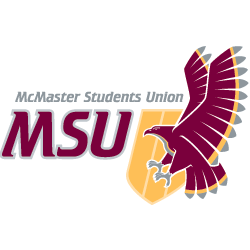 JOB DESCRIPTIONVolunteerPosition Title:Fundraising CoordinatorTerm of Office:May 1 – April 30. Supervisor:Maroons Coordinator Remuneration:Volunteer Hours of Work:5 hours per week (on average)General Scope of Duties	The Fundraising Coordinator is responsible for planning, promoting and executing fundraising initiatives for the chosen Welcome Week charity, including but not limited to summer fundraising events and Welcome Week fundraising. They will assist and encourage a collaborative fundraising initiative with the Maroons, faculty planners, and a chosen local Hamilton charity. Major Duties and ResponsibilitiesMajor Duties and ResponsibilitiesMajor Duties and ResponsibilitiesCategoryPercentSpecificsSupervisory Function                                        50%Create a charity applications form Plan and execute fundraising events during Welcome Week to support the chosen charityWork with other faculties and groups during Welcome Week to plan and fundraise Adapt to online platforms as required Act as a supervisory figure at Maroon eventsLead a Pod during Welcome Week, along with co-pod leader Financial & Budgeting Function                       5%Work with the Maroons Coordinator to ensure that fundraising budgets align with the Maroons service budget Works with the Maroons Coordinator and MSU Office to arrange a donation platform for the Welcome Week charityCommunications Function                           20%Liaise and communicate with the Hamilton charity Liaise with the Welcome Week Charity Selections Committee Communicate with the rest of the Maroons Leadership Team while making decisions for the serviceAdvertising & Promotions Function                   15%Work with the Maroons Promotions Coordinator to create promotional material for fundraising eventsOther            10%Attend weekly Leadership Team meetings with the Maroons Coordinator Actively seek additional ways in which the Maroons can become more involved within the Hamilton CommunityWork with Maroons Events Coordinator to aid with fundraising eventsKnowledge, Skills and AbilitiesKnowledge of Microsoft Office programs (Word, Excel, Teams) and ZoomOrganizational and time management skills requiredEvent planning and fundraising experience is an asset Organizational and time management skills Skills to work independently and manage others Interpersonal skills Written and oral communication skills Familiarity with the MSUEffort & ResponsibilityDemanding hours of work required preceding and during fundraising periods, such as Welcome Week Communication with MSU businesses, services and clubsCommunication with University departments, including but not limited to the McMaster Alumni Association Responsible for maintaining an appropriate and positive image of the MSUWorking ConditionsTime demands may exceed stated hours of workHeavy lifting may be requiredRole may be conducted virtually if requiredTraining and ExperiencePrevious experience with the Maroons is an assetParticipation in Maroons Leadership Team training (provided)Participation in McMaster Welcome Week Training (provided)Equipment	Personal Computer